Приложение 4к информационному сообщениюДОГОВОР № ________на установку и эксплуатацию рекламной конструкции(Лот №2)г. Нижневартовск							           "____" _______ 2015 года	Администрация города Нижневартовска, представляемая департаментом муниципальной собственности и земельных ресурсов, в лице директора департамента Тихонова Василия Владимировича, действующего на основании Положения о Департаменте, утвержденного распоряжением Главы города от 18.04.2006 №438-р (с изменениями), именуемая в дальнейшем «Администрация», с одной стороны и ________________, в лице ____________________, действующего на основании ______________, именуемое в дальнейшем «Рекламораспространитель», с другой стороны, заключили настоящий договор о нижеследующем:1. Предмет договора1.1. В соответствии с условиями настоящего договора Администрация предоставляет Рекламораспространителю за плату право на установку и эксплуатацию рекламной конструкции в виде отдельно стоящей двусторонней рекламной стелы со статическим заполнением, размещаемой на земельном участке государственной собственности до разграничения государственной собственности на землю, в соответствии с проектом территориального размещения объекта наружной рекламы согласно приложению к настоящему договору, разрешительной и проектной документациями.Габариты информационного поля: ширина – 1,1 м, высота – 5,0 м, количество сторон – 2.Адрес: г. Нижневартовск, ул. Северная, 33 (в районе дома, нечетная сторона).1.2. Настоящий договор заключен по результатам открытого аукциона на право заключения договора на установку и эксплуатацию рекламной конструкции по лоту №2, состоявшегося ________ (протокол от________).2. Цена договора и расчеты сторон2.1. Плата за установку и эксплуатацию рекламной конструкции по настоящему договору составляет________(определяется по результатам аукциона), в том числе в год - _______, в месяц -________ (без учета НДС). Ежемесячный платеж перечисляется Рекламораспространителем в бюджет города Нижневартовска по реквизитам, указанным в настоящем договоре, в срок до 5 числа текущего месяца, начиная с _______ (даты начала срока действия договора, указанного в пункте 11.1 настоящего договора). Датой оплаты считается день фактического поступления платежа в бюджет города Нижневартовска.Налог на добавленную стоимость (НДС) в размере __________ в год (18 %) Рекламораспространитель перечисляет в соответствующий бюджет самостоятельно, исполняя при этом обязанности налогового агента.2.2. Размер платы по настоящему договору определен по результатам аукциона и в течение срока действия договора, указанного в пункте 11.1. договора, уменьшению не подлежит.Сумма платы, установленная по результатам аукциона, может быть увеличена по соглашению сторон, но не чаще одного раза в год путем применения индекса потребительских цен, определенного Госкомстатом России в соответствии с утвержденными постановлением Госкомстата РФ от 25.03.2002 №23 Основными положениями о порядке наблюдения за потребительскими ценами и тарифами  на товары и платные услуги, оказанные населению, и определения индекса потребительских цен.3. Права Рекламораспространителя3.1. Рекламораспространитель имеет право использовать рекламное место в соответствии с целями и условиями его предоставления.4. Обязанности РекламораспространителяРекламораспространитель обязан:4.1. Своевременно и в полном объеме вносить Администрации оплату в соответствии с пунктом 2.1 настоящего договора.4.2. Установить рекламную конструкцию, изготовленную с применением современных долговечных материалов, в соответствии с разрешительной и проектной документацией, проектом территориального размещения объекта наружной рекламы, Государственным стандартом Российской Федерации ГОСТ Р 52044-2003 «Наружная реклама на автомобильных дорогах и территориях городских и сельских поселений. Общие технические требования к средствам наружной рекламы. Правила размещения». 4.3. Восстановить нарушенное благоустройство территории в течение двух дней после завершения работ по установке рекламной конструкции, а в случае повреждения зеленых насаждений в зимний период - восстановить их по наступлению весеннего периода.4.4. При производстве работ по размещению и обслуживанию рекламной конструкции не допускать повреждения (уничтожения) зеленых насаждений, находящихся в непосредственной близости к рекламной конструкции.4.5. За свой счет содержать рекламную конструкцию в надлежащем эстетическом и техническом состоянии: производить ежегодный ремонт, обновление внешнего вида рекламной конструкции (благоустройство прилегающей территории, сезонный ремонт основания конструкции, окраску и ремонт конструктивных элементов, ремонт и восстановление рекламного поля), соблюдать правила безопасности. Опора рекламной конструкции должна быть защищена вандалоустойчивым материалом нейтрального цвета. 4.6. Исполнять предписания администрации города, связанные с устранением нарушений обязательств по настоящему договору.4.7. Осуществлять размещение социальной рекламы в пределах пяти процентов годового объема распространяемой им рекламы и предоставлять соответствующий отчет в Администрацию.4.8. Распространять наружную рекламу с соблюдением требований Федерального закона от 13.03.2006 №38-ФЗ "О рекламе", других федеральных законов, нормативных правовых актов органов государственной власти и органов местного самоуправления города Нижневартовска, регламентирующих рекламную деятельность.4.9. В случае передачи права собственности на рекламную конструкцию третьим лицам, а также возникновения у третьих лиц иных прав в отношении рекламной конструкции уведомить об этом Администрацию в течение 5 дней со дня передачи права.Передача третьим лицам права на рекламную конструкцию является основанием для замены стороны настоящего договора.4.10. В течение 5 дней письменно известить Администрацию о перемене адреса, наименования Рекламораспространителя.4.11. По истечении срока действия договора или со дня его досрочного расторжения прекратить размещать рекламу на рекламной конструкции. В течение 15 дней по истечении срока действия договора или со дня его досрочного расторжения произвести за счёт собственных средств демонтаж объекта наружной рекламы и устранить повреждения объектов муниципальной собственности, благоустройства города, связанные с демонтажем рекламной конструкции, составить акт о восстановлении объекта муниципальной собственности и благоустройства. 4.12. Не допускать несанкционированного размещения отходов производства и потребления на территории размещения рекламной конструкции.4.13. Разместить под информационным полем рекламной конструкции маркировку с указанием номера конструкции, наименования владельца, номеров телефонов и номера выданного разрешения на установку рекламной конструкции. 4.14. Возместить Администрации расходы, понесенные в связи с демонтажем, предусмотренным пунктом 5.2 настоящего договора, хранением и уничтожением (в необходимых случаях) рекламной конструкции.5. Права АдминистрацииАдминистрация имеет право:5.1. Направлять Рекламораспространителю требования и выдавать предписания о приведении рекламной конструкции в соответствие с установленными требованиями, а в случае невыполнения требований и предписаний – о демонтаже рекламной конструкции 5.2. Демонтировать рекламную констукцию при невыполнении Рекламораспространителем условий пункта 4.11. настоящего договора.6. Обязанности АдминистрацииАдминистрация обязана:6.1. Предоставить места для установки рекламной констукции. 6.2. Осуществлять контроль за установкой и эксплуатацией рекламной констукции.7. Ответственность сторон7.1. За неисполнение или ненадлежащее исполнение условий договора стороны несут ответственность в соответствии с действующим законодательством и настоящим договором.7.2. В случае невнесения предусмотренной пунктом 2.1 договора платы в установленный срок Рекламораспространитель уплачивает Администрации пеню в размере 1/300 ставки рефинансирования Центрального Банка Российской Федерации от просроченной суммы за каждый день просрочки платежа.7.3. В случае нарушения Рекламораспространителем обязательств, предусмотренных пунктами 4.1. - 4.8., 4.12. настоящего договора, Администрация направляет Рекламораспостранителю письменное предупреждение. При непринятии Рекламораспостранителем мер в течение 14 дней после получения письменного предупреждения Администрация направляет Рекламораспространителю письменное уведомление об одностороннем отказе от исполнения договора. 8. Приостановление действия и досрочное расторжение договора8.1. В случае возникновения необходимости проведения строительных работ в месте размещения рекламной констукции, при условии, что рекламная констукция не может находиться в данном месте, Администрация обязана предупредить Рекламораспространителя о необходимости демонтажа рекламной констукции и приостановлении действия договора не позднее 10 дней до начала работ. При этом действие договора приостанавливается на весь период строительных работ.В случае, если строительные работы длятся более 30 дней, Рекламораспространитель имеет право отказаться от договора. 8.2. Отказ от исполнения договора Администрацией производится в случае аннулирования разрешения на установку рекламной конструкции в соответствии с Федеральным законом от 13.03.2006 №38-ФЗ "О рекламе".8.3. Отказ от исполнения договора в связи с нарушением условий пункта 2.1 настоящего договора может быть произведен Администрацией при задержке Рекламораспространителем оплаты по договору на 1 месяц.8.4. При отказе Администрации от исполнения договора в одностороннем порядке договор считается расторгнутым со дня получения Рекламораспространителем соответствующего уведомления.9. Рассмотрение споров9.1. Все споры и разногласия, возникающие при исполнении настоящего договора, разрешаются путем переговоров, а при недостижении согласия – в судебном порядке. Срок рассмотрения претензий - 10 рабочих дней.10. Форс - мажорПри наступлении обстоятельств, вследствие которых любая из сторон не в состоянии полностью или частично исполнять обязательства по настоящему договору (форс-мажор: стихийные бедствия, введение чрезвычайного положения, ведение военных действий, забастовки, пожары, революции), стороны не несут ответственности в случае своевременного (не позднее 3 дней) извещения об этом другой стороны.Несвоевременное уведомление о наступлении форс-мажорных обстоятельств лишает сторону права ссылаться на них. Наступление и срок действия форс-мажорных обстоятельств должны быть подтверждены справками соответствующих государственных органов.11. Срок действия договора11.1. Срок действия настоящего договора определяется с _______.2015 (даты подписания договора сторонами) по ______.2022 (на семь лет), а в части оплаты - до полного исполнения сторонами своих обязательств.11.2. По окончании срока действия договора обязательства сторон по договору прекращаются.12. Особые условия12.1. Рекламораспространитель обязан обеспечить осуществление мероприятий по выносу в натуре границ места размещения рекламной конструкции специализированной организацией.12.2. Установка и эксплуатация рекламной конструкции осуществляется Рекламораспространителем без подключения к сетям уличного освещения.  12.3. В течение срока действия настоящего договора все работы по установке либо демонтажу рекламной конструкции Рекламораспространитель обязан производить с предварительным уведомлением ПАО «Горэлектросеть» и получением его письменного согласия, в присутствии персонала организации, эксплуатирующей инженерную сеть.12.4. Рекламораспространитель обязан при установке рекламной конструкции исключить свайное основание, предусмотрев наземную конструкцию с заглублением в грунт не более 0,2 м. По окончании монтажных работ восстановление благоустройства территории осуществляется Рекламораспространителем за счет собственных средств.12.5. Рекламораспространитель обязан по заявке представителя ПАО «Горэлектросеть» незамедлительно обеспечить демонтаж рекламной конструкции.В случае невыполнения Рекламораспространителем обязательства, предусмотренного первым абзацем настоящего пункта договора, демонтаж рекламной конструкции осуществляется организацией, эксплуатирующей инженерную сеть, с последующим возмещением Рекламораспространителем затрат на демонтаж, понесенных организацией, эксплуатирующей инженерную сеть, при этом организация, эксплуатирующая инженерную сеть, и Администрация не несет ответственность за сохранность рекламной конструкции.12.6. Настоящий договор составлен на 5 страницах в двух экземплярах, имеющих равную юридическую силу (по одному для каждой из сторон).12.7. Приложение: проект территориального размещения объекта наружной рекламы.13. Адреса и реквизиты сторонПриложение к договоруна установку и эксплуатациюрекламной конструкции от _______________ №________Проект территориального размещенияобъекта наружной рекламы (по лоту №2)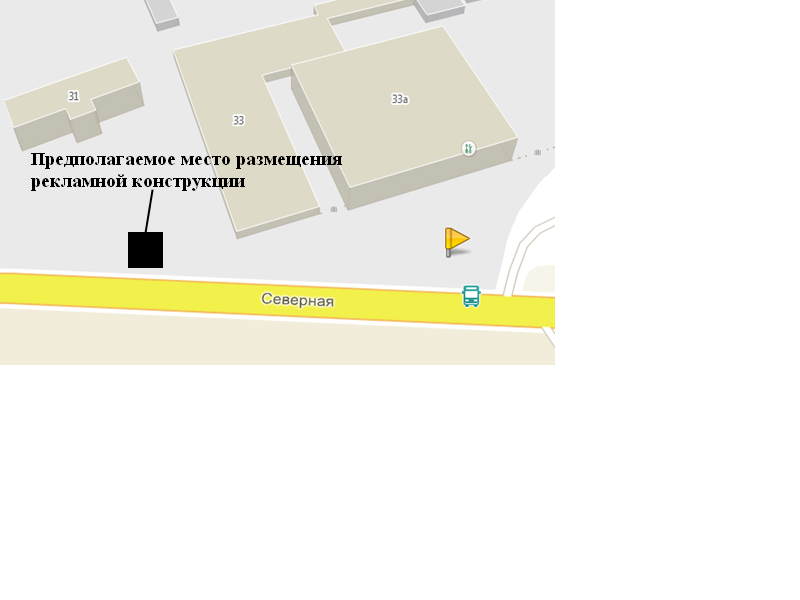 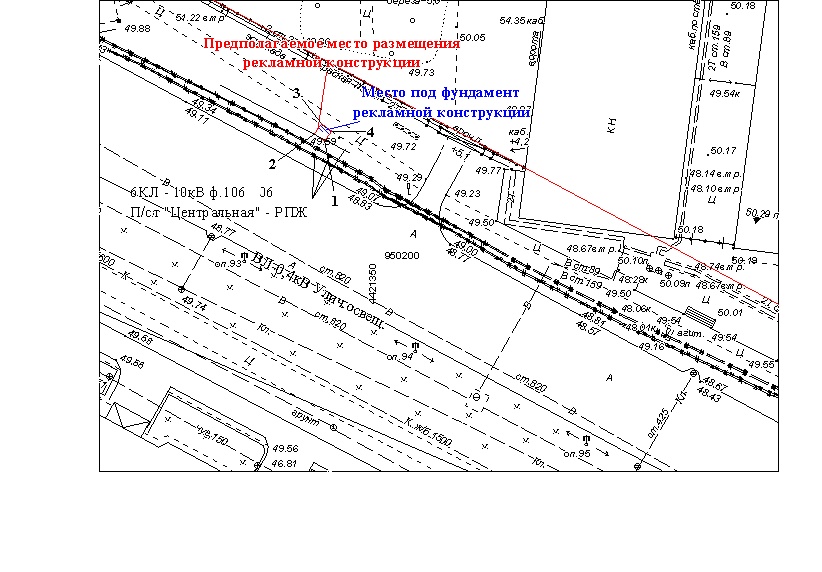 Координаты точек границ места размещения рекламной конструкции (по лоту №2)“Администрация”                                                                "Рекламораспространитель"Администрация города Нижневартовска628600 г. Нижневартовск, ул. Таежная, 24тел. 24-16-00; 24-21-90; 24-21-45ИНН 8603032896 КПП 860301001(администрация города Нижневартовска, л/с 04873030470)Счет № 40101810900000010001 Банк: РКЦ Ханты – Мансийскг. Ханты - Мансийск БИК: 047162000Код ОКТМО: 71875000КБК: 040 111 09044 04 0290 120Директор департаментамуниципальной собственности и земельных ресурсовадминистрации города_____________________ В.В. ТихоновМестоположение рекламных конструкцийг. Нижневартовск, ул. Северная, 33 (в районе дома, нечетная сторона)Тип рекламных конструкцийотдельно стоящая двусторонняя рекламная стела со статическим заполнением, с габаритными размерами информационного поля одной стороны - 5,0 м (высота) х 1,1 м (ширина)XY1950219.574421341.152950220.684421339.503950222.314421340.654950221.164421342.28